TJ Liga 100 Olomouc ve spolupráci s Lázněmi Slatinice a obcí Slatinice vás zvou na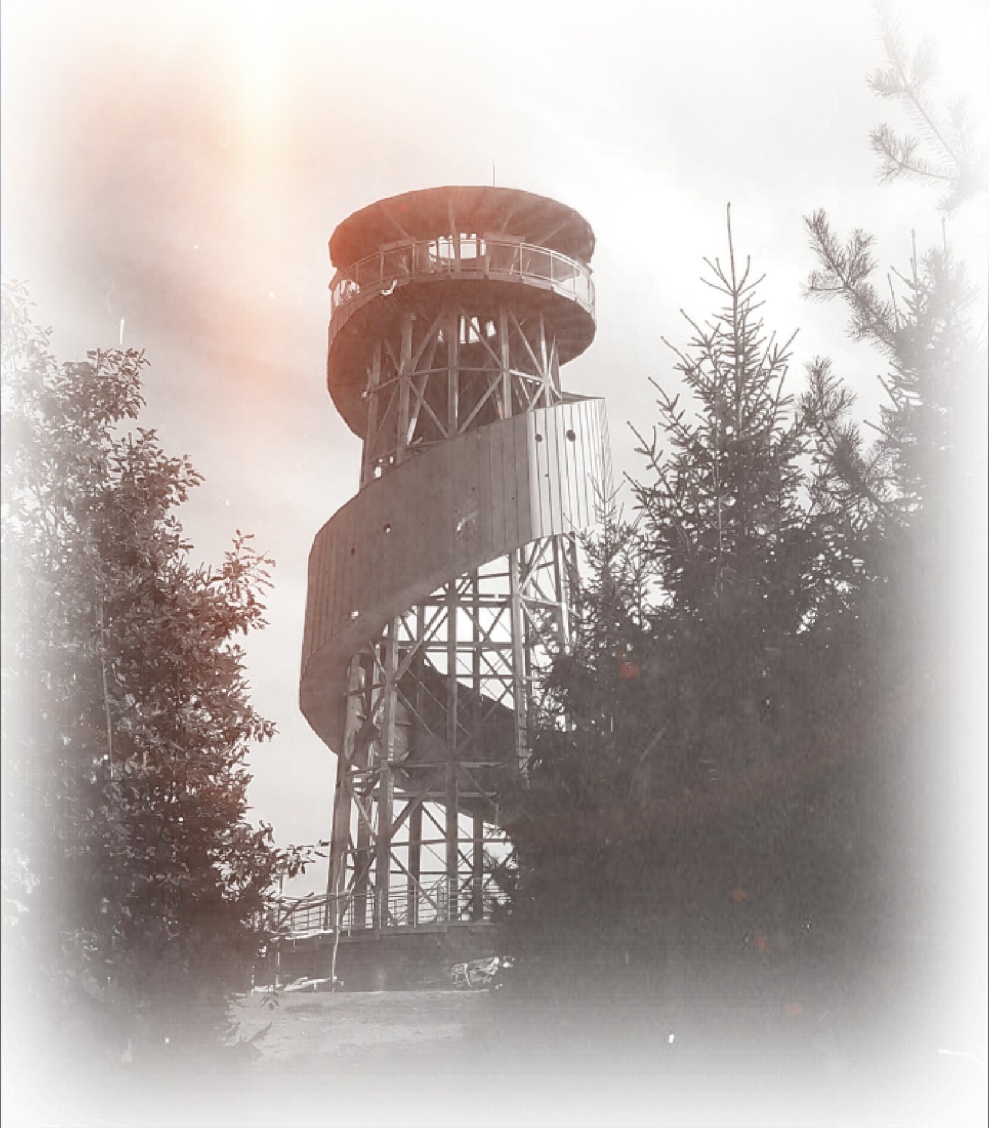                                                             38. ročník                                   MEMORIÁL ING. KVĚTOSLAVA KŘÍŽKAdne  7. ledna 2017 v 11 hodin – areál Lázní Slatinice. Prezentace od 9.00 hodin.Délka tratě: 10 km, část vedena obcí, převážně však po lesních cestách, kopcovitý terén.Startovné: 100 Kč, platí se na místě (v ceně: účast na tombole, občerstvení). Členové Ligy 100,kteří se prokážou platnou členskou průkazkou, startovné neplatí.V cíli: teplý čaj, ochutnávka slivovice a domácí pohoštění.Kategorie: ženy F, G, H; muži A, B, C, D, E, junioři a junioři.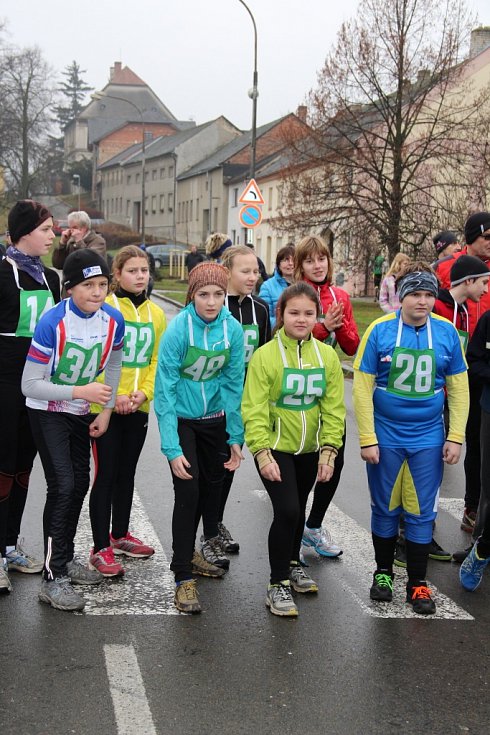 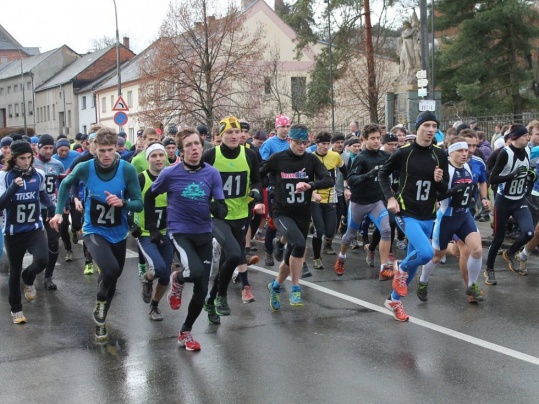 Závod je součástí Velké ceny vytrvalců Olomouckého kraje pro rok 2016.Doporučujeme registrovat se předem na: www.bezeckezavody.czOdměny pro vítěze: peněžní dle možností pořadatele.Závodníci startují na vlastní nebezpečí. Zákaz psího nebo jiného doprovodu na trati.Informace: J. Šlahařová, Olomouc, 776 220 840Součástí závodu je i bohatá tombola a Dětský zimní běh. Děti startují v 9.30 na tratích 50 – 1000 m!Závod materiálně a finančně podpořili:                                                                                                                        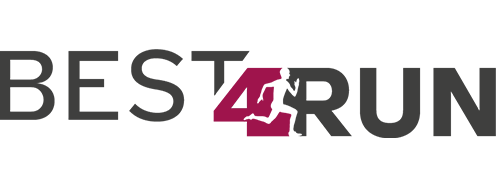 OÚ Slatinice    Ing. Jiří Zeman   Autoškola Ivo Polach    Alfaprojekt   Lázně Slatinice    SK Slatinice    SDH Slatinice    Best4Run Přerov